Профориентационные мероприятия в рамках«Недели социальной сферы»Согласно плану-графику по профессиональной ориентации молодежи на 2016-2017 учебный год в ноябре с обучающимися района проведена «Неделя социальной сферы».На тематических классных часах ребята познакомились с людьми различных профессий социальной сферы и получили ответы на  все интересующие вопросы.	Так, инспектор – психолог ГКУ ВО «ЦЗН поселка Красная Горбатка»  Шуклина С.Н ребятам МОУ «Красногорбатская СОШ»  на профориентационном занятии «Есть такие профессии - людям помогать»
рассказала о профессии «Социальный работник». 
Ребята узнали о том,  какими личными и профессиональными качествами должны обладать люди этой профессии, где могут работать социальные работники, что этой деятельностью могут  заниматься гуманные люди  умеющие сострадать, готовые помочь инвалидам, детям-сиротам, престарелым, многодетным матерям. Обратила внимание присутствующих, что в настоящее время профессия социального работника высоко востребована на рынке труда. Учащиеся МОУ «Малышевская СОШ» и МБОУ Новлянской СОШ посетили ГБУ СО ВО «Новлянский дом-интернат для престарелых и инвалидов»  и познакомились с деятельностью и работниками учреждения. В МБОУ Волосатовской СОШ  состоялся урок – занятости «Есть такие профессии - людям помогать». 
На занятие была приглашена заведующая юридическим отделом администрации Селивановского района Калибина Т.А., которая  рассказала ребятам, что профессия юриста считается одной из модных и престижных среди многих выпускников школ.  Эта профессия предусматривает узкую специализацию в различных областях, но обязательным для юриста является изучение действующих законов с последующим применением их на практике. 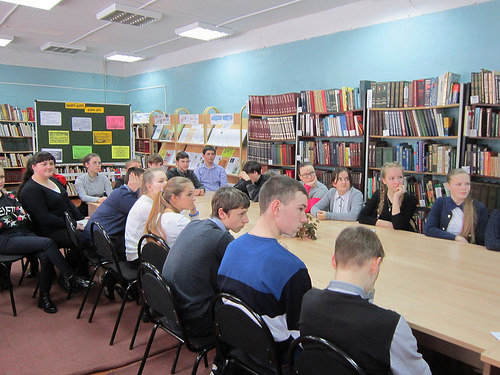 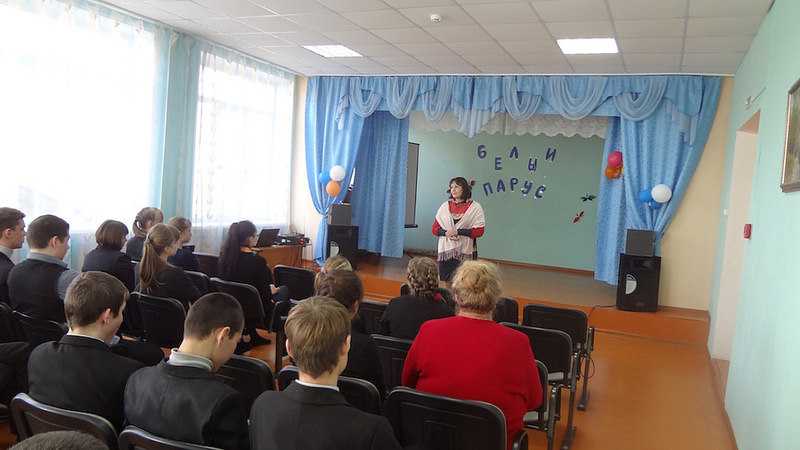 